ОБЩИЕ СВЕДЕНИЯ Учебная дисциплина «Технологии программирования» изучается в четвертом семестре.Курсовая работа/Курсовой проект – не предусмотрены.Форма промежуточной аттестации: экзамен Место учебной дисциплины в структуре ОПОПУчебная дисциплина «Технологии программирования» относится к части программы, формируемой участниками образовательных отношений, и является элективной дисциплиной.Основой для освоения дисциплины «Технологии программирования» являются результаты обучения по предшествующим дисциплинам и практикам:Учебная ознакомительная практика;ПрограммированиеПрограммирование на языках высокого уровняРезультаты обучения по учебной дисциплине «Технологии программирования», используются при изучении следующих дисциплин и прохождения практик:Программный интерфейс;Разработка интерфейса автоматизированных логистических систем;Проектирование жизненного цикла автоматизированных систем логистикиРезультаты освоения учебной дисциплины «Технологии программирования» в дальнейшем будут использованы при прохождении производственной практики и выполнении выпускной квалификационной работы. ЦЕЛИ И ПЛАНИРУЕМЫЕ РЕЗУЛЬТАТЫ ОБУЧЕНИЯ ПО ДИСЦИПЛИНЕЦелями изучения дисциплины «Технологии программирования» являются:изучение современной технологии программирования, основанной прежде всего, на представлении программы в виде совокупности объектов, каждый из которых является экземпляром определённого типа, а типы образуют иерархию наследования.освоение подхода к программированию как к моделированию информационных объектов, что особенно важно при реализации крупных проектов.формирование навыков научно-теоретического подхода к решению задач профессиональной направленности и практического их использования в дальнейшей профессиональной деятельности;формирование навыков разработки объектно-ориентированных программ в среде визуального программирования на примере Microsoft Visual Studio    или SharpDevelop.формирование у обучающихся компетенций, установленных образовательной программой в соответствии с ФГОС ВО по данной дисциплине.2.1.	Формируемые компетенции, индикаторы достижения компетенций, соотнесённые с планируемыми результатами обучения по дисциплине:СТРУКТУРА И СОДЕРЖАНИЕ УЧЕБНОЙ ДИСЦИПЛИНЫ Общая трудоёмкость учебной дисциплины по учебному плану составляет:3.1.	Структура учебной дисциплины для обучающихся по видам занятий(очная форма обучения)Структура учебной дисциплины для обучающихся по разделам и темам дисциплины: (очная форма обучения)3.3.	Краткое содержание учебной дисциплины3.4	Организация самостоятельной работы обучающихсяВнеаудиторная самостоятельная работа обучающихся включает в себя:подготовку к лекциям, лабораторным занятиям, экзамену;изучение учебных пособий;изучение разделов/тем, не выносимых на лекции и лабораторные занятия самостоятельно;изучение теоретического и практического материала по рекомендованным источникам;подготовка к выполнению лабораторных работ и отчетов по ним;подготовка к промежуточной аттестации в течение семестра;Перечень разделов/тем/, полностью или частично отнесенных на самостоятельное изучение с последующим контролем:3.5	Применение электронного обучения, дистанционных образовательных технологийРеализация программы учебной дисциплины с применением электронного обучения и дистанционных образовательных технологий регламентируется действующими локальными актами университета.В электронную образовательную среду перенесены отдельные виды учебной деятельности:РЕЗУЛЬТАТЫ ОБУЧЕНИЯ ПО ДИСЦИПЛИНЕ, КРИТЕРИИ ОЦЕНКИ УРОВНЯ СФОРМИРОВАННОСТИ КОМПЕТЕНЦИЙ, СИСТЕМА И ШКАЛА ОЦЕНИВАНИЯ4.1.	Соотнесение планируемых результатов обучения с уровнями сформированности компетенцииОЦЕНОЧНЫЕ СРЕДСТВА ДЛЯ ТЕКУЩЕГО КОНТРОЛЯ УСПЕВАЕМОСТИ И ПРОМЕЖУТОЧНОЙ АТТЕСТАЦИИ, ВКЛЮЧАЯ САМОСТОЯТЕЛЬНУЮ РАБОТУ ОБУЧАЮЩИХСЯ	При проведении контроля самостоятельной работы обучающихся, текущего контроля и промежуточной аттестации по учебной дисциплине «Технологии программирования»  проверяется уровень сформированности у обучающихся компетенций и запланированных результатов обучения по дисциплине   указанных в разделе 2 настоящей программы.5.1.	Формы текущего контроля успеваемости, примеры типовых заданий:5.2.	Критерии, шкалы оценивания текущего контроля успеваемости:5.3.	Промежуточная аттестация:5.4 Критерии, шкалы оценивания промежуточной аттестации учебной дисциплины:5.5.	Система оценивания результатов текущего контроля и промежуточной аттестации. Оценка по дисциплине выставляется обучающемуся с учётом результатов текущей и промежуточной аттестации.Полученный совокупный результат конвертируется в пятибалльную систему оценок в соответствии с таблицей:6.	ОБРАЗОВАТЕЛЬНЫЕ ТЕХНОЛОГИИ	Реализация программы предусматривает использование в процессе обучения следующих образовательных технологий:проблемная лекция;проведение интерактивных лекций;поиск и обработка информации с использованием сети Интернет;дистанционные образовательные технологии;применение электронного обучения;использование на лекционных занятиях видеоматериалов и наглядных пособий;самостоятельная работа в системе компьютерного тестирования;7.	ПРАКТИЧЕСКАЯ ПОДГОТОВКА	Практическая подготовка в рамках учебной дисциплины реализуется при проведении, лабораторных работ, предусматривающих участие обучающихся в выполнении отдельных элементов работ, связанных с будущей профессиональной деятельностью. 	Проводятся отдельные занятия лекционного типа, которые предусматривают передачу учебной информации обучающимся, которая необходима для последующего выполнения практической работы.8.	ОРГАНИЗАЦИЯ ОБРАЗОВАТЕЛЬНОГО ПРОЦЕССА ДЛЯ ЛИЦ С ОГРАНИЧЕННЫМИ ВОЗМОЖНОСТЯМИ ЗДОРОВЬЯ 	При обучении лиц с ограниченными возможностями здоровья и инвалидов используются подходы, способствующие созданию безбарьерной образовательной среды: технологии дифференциации и индивидуального обучения, применение соответствующих методик по работе с инвалидами, использование средств дистанционного общения, проведение дополнительных индивидуальных консультаций по изучаемым теоретическим вопросам и практическим занятиям, оказание помощи при подготовке к промежуточной аттестации.	При необходимости рабочая программа дисциплины может быть адаптирована для обеспечения образовательного процесса лицам с ограниченными возможностями здоровья, в том числе для дистанционного обучения.	Учебные и контрольно-измерительные материалы представляются в формах, доступных для изучения студентами с особыми образовательными потребностями с учетом нозологических групп инвалидов:	Для подготовки к ответу на практическом занятии, студентам с ограниченными возможностями здоровья среднее время увеличивается по сравнению со средним временем подготовки обычного студента.	Для студентов с инвалидностью или с ограниченными возможностями здоровья форма проведения текущей и промежуточной аттестации устанавливается с учетом индивидуальных психофизических особенностей (устно, письменно на бумаге, письменно на компьютере, в форме тестирования и т.п.). 	Промежуточная аттестация по дисциплине может проводиться в несколько этапов в форме рубежного контроля по завершению изучения отдельных тем дисциплины. При необходимости студенту предоставляется дополнительное время для подготовки ответа на зачете или экзамене.	Для осуществления процедур текущего контроля успеваемости и промежуточной аттестации обучающихся создаются, при необходимости, фонды оценочных средств, адаптированные для лиц с ограниченными возможностями здоровья и позволяющие оценить достижение ими запланированных в основной образовательной программе результатов обучения и уровень сформированности всех компетенций, заявленных в образовательной программе.9.	МАТЕРИАЛЬНО-ТЕХНИЧЕСКОЕ ОБЕСПЕЧЕНИЕ ДИСЦИПЛИНЫ 	Материально-техническое обеспечение дисциплины при обучении с использованием традиционных технологий обучения.Материально-техническое обеспечение учебной дисциплины при обучении с использованием электронного обучения и дистанционных образовательных технологий.Технологическое обеспечение реализации программы осуществляется с использованием элементов электронной информационно-образовательной среды университета.10.	УЧЕБНО-МЕТОДИЧЕСКОЕ И ИНФОРМАЦИОННОЕ ОБЕСПЕЧЕНИЕ УЧЕБНОЙ ДИСЦИПЛИНЫ11.	ИНФОРМАЦИОННОЕ ОБЕСПЕЧЕНИЕ УЧЕБНОГО ПРОЦЕССА11.1 Ресурсы электронной библиотеки, информационно-справочные системы и профессиональные базы данных:11.2 Перечень программного обеспечения Перечень используемого программного обеспечения с реквизитами подтверждающих документов составляется в соответствии с Приложением № 2 к ОПОП ВО.ЛИСТ УЧЕТА ОБНОВЛЕНИЙ РАБОЧЕЙ ПРОГРАММЫ УЧЕБНОЙ ДИСЦИПЛИНЫВ рабочую программу учебной дисциплины внесены изменения/обновления и утверждены на заседании кафедры:Министерство науки и высшего образования Российской ФедерацииМинистерство науки и высшего образования Российской ФедерацииФедеральное государственное бюджетное образовательное учреждениеФедеральное государственное бюджетное образовательное учреждениевысшего образованиявысшего образования«Российский государственный университет им. А.Н. Косыгина«Российский государственный университет им. А.Н. Косыгина(Технологии. Дизайн. Искусство)»(Технологии. Дизайн. Искусство)»Институт Мехатроники и информационных технологийКафедра Автоматизированных систем обработки информации и управленияРАБОЧАЯ ПРОГРАММАУЧЕБНОЙ ДИСЦИПЛИНЫРАБОЧАЯ ПРОГРАММАУЧЕБНОЙ ДИСЦИПЛИНЫТехнологии программирования Технологии программирования Уровень образования бакалавриатНаправление подготовки09.03.01  Информатика и вычислительная техникаПрофилиАвтоматизированные системы обработки  информации и управления,Информационные технологии в логистикеСрок освоения образовательной программы по очной форме обучения4 годаФорма обученияочнаяРабочая программа учебной дисциплины «Технологии программирования» основной профессиональной образовательной программы высшего образования, рассмотрена и одобрена на заседании кафедры, протокол № 11 от 22.06.2021 гРазработчик рабочей программы учебной дисциплины:Рабочая программа учебной дисциплины «Технологии программирования» основной профессиональной образовательной программы высшего образования, рассмотрена и одобрена на заседании кафедры, протокол № 11 от 22.06.2021 гРазработчик рабочей программы учебной дисциплины:Рабочая программа учебной дисциплины «Технологии программирования» основной профессиональной образовательной программы высшего образования, рассмотрена и одобрена на заседании кафедры, протокол № 11 от 22.06.2021 гРазработчик рабочей программы учебной дисциплины:Рабочая программа учебной дисциплины «Технологии программирования» основной профессиональной образовательной программы высшего образования, рассмотрена и одобрена на заседании кафедры, протокол № 11 от 22.06.2021 гРазработчик рабочей программы учебной дисциплины:Рабочая программа учебной дисциплины «Технологии программирования» основной профессиональной образовательной программы высшего образования, рассмотрена и одобрена на заседании кафедры, протокол № 11 от 22.06.2021 гРазработчик рабочей программы учебной дисциплины:доцент 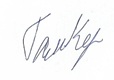 Т.М. КузьминаТ.М. КузьминаТ.М. КузьминаЗаведующий кафедройЗаведующий кафедройЗаведующий кафедрой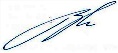 В.И. МонаховВ.И. МонаховКод и наименование компетенцииКод и наименование индикаторадостижения компетенцииПланируемые результаты обучения по дисциплине ПК-3.	Способен разрабатывать программное обеспечение информационной системыИД-ПК-3.1	Использование современных объектно-ориентированных языков программирования в процессе разработки информационной системыОбучающийся:понимает и осознает значение принципов построение объектно-ориентированных программ, инструментов визуальной среды программирования Microsoft Visual Studio, предназначенных для создания интерфейса программы;разрабатывает классы и создает на их основе объекты, используя механизмы наследования и агрегации, на языке C#;использует технологию написания объектно-ориентированных программ на практике;использует конструкции языка С# для написания объектно-ориентированных программ;использует визуальные компоненты для создания интерфейса программы;владеет навыками и методикой написания объектно-ориентированных программ на языке C#;владеет навыками и методикой разработки иерархий типов на основе модели предметной областиразрабатывает интерфейс программы с использованием  компонентов среды  Microsoft Visual StudioПК-3.	Способен разрабатывать программное обеспечение информационной системыИД-ПК-3.2	Разработка пользовательского интерфейса информационной системыОбучающийся:понимает и осознает значение принципов построение объектно-ориентированных программ, инструментов визуальной среды программирования Microsoft Visual Studio, предназначенных для создания интерфейса программы;разрабатывает классы и создает на их основе объекты, используя механизмы наследования и агрегации, на языке C#;использует технологию написания объектно-ориентированных программ на практике;использует конструкции языка С# для написания объектно-ориентированных программ;использует визуальные компоненты для создания интерфейса программы;владеет навыками и методикой написания объектно-ориентированных программ на языке C#;владеет навыками и методикой разработки иерархий типов на основе модели предметной областиразрабатывает интерфейс программы с использованием  компонентов среды  Microsoft Visual Studioпо очной форме обучения – 4з.е.144час.Структура и объем дисциплиныСтруктура и объем дисциплиныСтруктура и объем дисциплиныСтруктура и объем дисциплиныСтруктура и объем дисциплиныСтруктура и объем дисциплиныСтруктура и объем дисциплиныСтруктура и объем дисциплиныСтруктура и объем дисциплиныСтруктура и объем дисциплиныОбъем дисциплины по семестрамформа промежуточной аттестациивсего, часКонтактная аудиторная работа, часКонтактная аудиторная работа, часКонтактная аудиторная работа, часКонтактная аудиторная работа, часСамостоятельная работа обучающегося, часСамостоятельная работа обучающегося, часСамостоятельная работа обучающегося, часОбъем дисциплины по семестрамформа промежуточной аттестациивсего, часлекции, часпрактические занятия, часлабораторные занятия, часпрактическая подготовка, часкурсовая работа/курсовой проектсамостоятельная работа обучающегося, часпромежуточная аттестация, час4 семестрэкзамен144365042727Всего:экзамен144365042727Планируемые (контролируемые) результаты освоения: код(ы) формируемой(ых) компетенции(й) и индикаторов достижения компетенцийНаименование разделов, тем;форма(ы) промежуточной аттестацииВиды учебной работыВиды учебной работыВиды учебной работыВиды учебной работыСамостоятельная работа, часВиды и формы контрольных мероприятий, обеспечивающие по совокупности текущий контроль   промежуточного контроля успеваемостиПланируемые (контролируемые) результаты освоения: код(ы) формируемой(ых) компетенции(й) и индикаторов достижения компетенцийНаименование разделов, тем;форма(ы) промежуточной аттестацииКонтактная работаКонтактная работаКонтактная работаКонтактная работаСамостоятельная работа, часВиды и формы контрольных мероприятий, обеспечивающие по совокупности текущий контроль   промежуточного контроля успеваемостиПланируемые (контролируемые) результаты освоения: код(ы) формируемой(ых) компетенции(й) и индикаторов достижения компетенцийНаименование разделов, тем;форма(ы) промежуточной аттестацииЛекции, часПрактические занятия, часЛабораторные работыПрактическая подготовка, часСамостоятельная работа, часВиды и формы контрольных мероприятий, обеспечивающие по совокупности текущий контроль   промежуточного контроля успеваемостиЧетвертый семестрЧетвертый семестрЧетвертый семестрЧетвертый семестрЧетвертый семестрЧетвертый семестрЧетвертый семестрПК-3ИД-ПК-3.1ИД-ПК-3.2Среда визуального программирования Microsoft Visual Studio .NET или SharpDevelop442-тестирование, - устный опрос,- демонстрация, написанной программы,- защита отчета по результатам разработки программы.ПК-3ИД-ПК-3.1ИД-ПК-3.2Классы и структуры101026-тестирование, - устный опрос,- демонстрация, написанной программы,- защита отчета по результатам разработки программы.ПК-3ИД-ПК-3.1ИД-ПК-3.2Наследование. Создание иерархий классов.6105-тестирование, - устный опрос,- демонстрация, написанной программы,- защита отчета по результатам разработки программы.ПК-3ИД-ПК-3.1ИД-ПК-3.2Объектно-ориентированная программа, как модель предметной области.463-тестирование, - устный опрос,- демонстрация, написанной программы,- защита отчета по результатам разработки программы.ПК-3ИД-ПК-3.1ИД-ПК-3.2Абстрактные классы и методы484-тестирование, - устный опрос,- демонстрация, написанной программы,- защита отчета по результатам разработки программы.ПК-3ИД-ПК-3.1ИД-ПК-3.2Интерфейсы463-тестирование, - устный опрос,- демонстрация, написанной программы,- защита отчета по результатам разработки программы.ПК-3ИД-ПК-3.1ИД-ПК-3.2Обобщенные классы4624-тестирование, - устный опрос,- демонстрация, написанной программы,- защита отчета по результатам разработки программы.Экзамен27экзамен по билетам / электронное тестированиеИТОГО за четвертый семестр3650454№ ппНаименование раздела и темы дисциплиныСодержание раздела (темы)1.Среда визуального программирования Microsoft Visual Studio или SharpDevelopЗнакомство со средой визуального программирования. Создание проекта. Визуальные управляющие компоненты2.Классы и структурыТипы. Члены типов. Классы. Описание классов и создание объектов (экземпляров) классов.Конструкторы. Особенности конструкторов языка C#. Уровни доступа к членам класса. Статические члены класса. Статический конструктор. Структурные типы. Сравнительная характеристика структурных и ссылочных типовМассивы языка C#. Передача параметров методу. Перегрузка методов и операторов.3.Наследование. Создание иерархий классов.Наследование. Взаимодействие с унаследованными членами. Конструкторы при наследовании. 
Виртуальные и не виртуальные методы. Ссылки базового класса. Приведение типов. Иерархии классов. Класс Оbject, переопределение методов класса Оbject4.Объектно-ориентированная программа, как модель предметной области.Отличие объектно-ориентированного программирования от модульного программирования. Наследование, инкапсуляция, полиморфизм. Проблемы множественного –наследования классов. Этапы создания объектно-ориентированных программ.5.Абстрактные классы и методыАбстрактные классы, абстрактные методы и их использованиеРаботы с графикой на C#.6.ИнтерфейсыИнтерфейсы, реализации интерфейсного метода, ссылки на интерфейсы.Множественное наследование интерфейсов. Иерархии интерфейсов. Примеры использования7.Обобщенные классыОбобщенные классы и методы. Примеры. Сравнение класса ArrayList c обобщенным классом List.Ограничения на параметризованные типы.№ ппНаименование раздела/темы дисциплины, выносимые на самостоятельное изучениеЗадания для самостоятельной работыВиды и формы контрольных мероприятий(учитываются при проведении текущего контроля)Трудоемкость, час1.Освоение работы с редакторами Word иGoogle документы, графическим редактором PaintПодготовка отчетов по лабораторным работам.Проверка отчетов62. Расширенная работа с графикой на C#.Включение графических объектов в разрабатываемые программыПроверка программ3использованиеЭО и ДОТиспользование ЭО и ДОТобъем, часвключение в учебный процесссмешанное обучениелекции36в соответствии с расписанием учебных занятий смешанное обучениелабораторные занятия54в соответствии с расписанием учебных занятий Уровни сформированности компетенции(-й)Итоговое количество балловв 100-балльной системепо результатам текущей и промежуточной аттестацииОценка в пятибалльной системепо результатам текущей и промежуточной аттестацииПоказатели уровня сформированности Показатели уровня сформированности Показатели уровня сформированности Уровни сформированности компетенции(-й)Итоговое количество балловв 100-балльной системепо результатам текущей и промежуточной аттестацииОценка в пятибалльной системепо результатам текущей и промежуточной аттестацииуниверсальных компетенцийобщепрофессиональных компетенцийпрофессиональнойкомпетенцииУровни сформированности компетенции(-й)Итоговое количество балловв 100-балльной системепо результатам текущей и промежуточной аттестацииОценка в пятибалльной системепо результатам текущей и промежуточной аттестацииПК-3ИД-ПК-3.1ИД-ПК-3.2высокий85 – 100отлично/зачтено (отлично)/зачтеноОбучающийся:исчерпывающе и логически стройно излагает учебный материал, умеет связывать теорию с практикой, справляется с решением задач профессиональной направленности высокого уровня сложности, правильно обосновывает принятые решения;показывает творческие способности в практическом использовании навыков разработки программного обеспечениясвободно ориентируется в учебной и профессиональной литературе;дает развернутые, исчерпывающие, профессионально грамотные ответы на вопросы, в том числе, дополнительныеОбучающийся:исчерпывающе и логически стройно излагает учебный материал, умеет связывать теорию с практикой, справляется с решением задач профессиональной направленности высокого уровня сложности, правильно обосновывает принятые решения;показывает творческие способности в практическом использовании навыков разработки программного обеспечениясвободно ориентируется в учебной и профессиональной литературе;дает развернутые, исчерпывающие, профессионально грамотные ответы на вопросы, в том числе, дополнительныеОбучающийся:исчерпывающе и логически стройно излагает учебный материал, умеет связывать теорию с практикой, справляется с решением задач профессиональной направленности высокого уровня сложности, правильно обосновывает принятые решения;показывает творческие способности в практическом использовании навыков разработки программного обеспечениясвободно ориентируется в учебной и профессиональной литературе;дает развернутые, исчерпывающие, профессионально грамотные ответы на вопросы, в том числе, дополнительныеповышенный65 – 84хорошо/зачтено (хорошо)/зачтеноОбучающийся:достаточно подробно, грамотно и по существу излагает изученный материал, приводит и раскрывает в тезисной форме основные понятия;имеет навыки разработки программного обеспечениядопускает единичные негрубые ошибки;достаточно хорошо ориентируется в учебной и профессиональной литературе;ответ отражает знание теоретического и практического материала, не допуская существенных неточностей Обучающийся:достаточно подробно, грамотно и по существу излагает изученный материал, приводит и раскрывает в тезисной форме основные понятия;имеет навыки разработки программного обеспечениядопускает единичные негрубые ошибки;достаточно хорошо ориентируется в учебной и профессиональной литературе;ответ отражает знание теоретического и практического материала, не допуская существенных неточностей Обучающийся:достаточно подробно, грамотно и по существу излагает изученный материал, приводит и раскрывает в тезисной форме основные понятия;имеет навыки разработки программного обеспечениядопускает единичные негрубые ошибки;достаточно хорошо ориентируется в учебной и профессиональной литературе;ответ отражает знание теоретического и практического материала, не допуская существенных неточностей базовый41 – 64удовлетворительно/зачтено (удовлетворительно)/зачтеноОбучающийся:демонстрирует теоретические знания основного учебного материала дисциплины в объеме, необходимом для дальнейшего освоения ОПОП;навыки практической разработки программного обеспечения слабые;выполняет задания только по образцу и под руководством преподавателя;демонстрирует фрагментарные знания основной учебной литературы по дисциплине;ответ отражает знания на базовом уровне теоретического и практического материала в объеме, необходимом для дальнейшей учебы и предстоящей работы по профилю обучения.Обучающийся:демонстрирует теоретические знания основного учебного материала дисциплины в объеме, необходимом для дальнейшего освоения ОПОП;навыки практической разработки программного обеспечения слабые;выполняет задания только по образцу и под руководством преподавателя;демонстрирует фрагментарные знания основной учебной литературы по дисциплине;ответ отражает знания на базовом уровне теоретического и практического материала в объеме, необходимом для дальнейшей учебы и предстоящей работы по профилю обучения.Обучающийся:демонстрирует теоретические знания основного учебного материала дисциплины в объеме, необходимом для дальнейшего освоения ОПОП;навыки практической разработки программного обеспечения слабые;выполняет задания только по образцу и под руководством преподавателя;демонстрирует фрагментарные знания основной учебной литературы по дисциплине;ответ отражает знания на базовом уровне теоретического и практического материала в объеме, необходимом для дальнейшей учебы и предстоящей работы по профилю обучения.низкий0 – 40неудовлетворительно/не зачтенодемонстрирует фрагментарные знания теоретического и практического материал, допускает грубые ошибки при его изложении на занятиях и в ходе промежуточной аттестации;испытывает серьёзные затруднения в применении теоретических положений при решении практических задач профессиональной направленности стандартного уровня сложности, не владеет необходимыми для этого навыками и приёмами;выполняет только простейшие задания и только по образцу, и под руководством преподавателя;ответ отражает отсутствие знаний на базовом уровне теоретического и практического материала в объеме, необходимом для дальнейшей учебы.демонстрирует фрагментарные знания теоретического и практического материал, допускает грубые ошибки при его изложении на занятиях и в ходе промежуточной аттестации;испытывает серьёзные затруднения в применении теоретических положений при решении практических задач профессиональной направленности стандартного уровня сложности, не владеет необходимыми для этого навыками и приёмами;выполняет только простейшие задания и только по образцу, и под руководством преподавателя;ответ отражает отсутствие знаний на базовом уровне теоретического и практического материала в объеме, необходимом для дальнейшей учебы.демонстрирует фрагментарные знания теоретического и практического материал, допускает грубые ошибки при его изложении на занятиях и в ходе промежуточной аттестации;испытывает серьёзные затруднения в применении теоретических положений при решении практических задач профессиональной направленности стандартного уровня сложности, не владеет необходимыми для этого навыками и приёмами;выполняет только простейшие задания и только по образцу, и под руководством преподавателя;ответ отражает отсутствие знаний на базовом уровне теоретического и практического материала в объеме, необходимом для дальнейшей учебы.№ ппФормы текущего контроляПримеры типовых заданий1.Защита ЛР №1 Знакомство со средой визуального программирования Microsoft Visual Studio  На форму помещаются две кнопки  - А, В. По щелчку по кнопке А кнопка В  перемещается влево на 10 пикселей, при достижении левого края формы кнопка В перескакивает к правому краю формы. На форму помещаются две кнопки  - А, В. По щелчку по кнопке В кнопка А уменьшается на 2 пикселя в длину , при достижении минимального размера, размер кнопки А восстанавливается.На форму помещаются две кнопки  - А, В. По щелчку по кнопке А, кнопка В перемещается вверх на 10 пикселей, но останавливается около верхнего края.2.Защита ЛР №2 Работа с простейшим классом и одним объектомОписать класс, предназначенный для работы с прямоугольными треугольниками, в котором бы были определены методы вычисления площади и периметра треугольника. Создать объект этого класса, с которым могли бы работать обработчики событий двух кнопок. При нажатии на первую кнопку, информация из полей ввода перемещалась бы в поля класса, при нажатии на вторую – вызывались бы методы класса, возвращаемые ответы выводились бы на форму. 2.Защита ЛР №2 Работа с простейшим классом и одним объектомОписать класс, предназначенный для работы с прямоугольниками, в котором бы были определены методы вычисления площади и диагонали прямоугольника. Создать объект этого класса, с которым могли бы работать обработчики событий двух кнопок. При нажатии на первую кнопку, информация из полей ввода перемещалась бы в поля класса, при нажатии на вторую – вызывались бы методы класса, возвращаемые ответы выводились бы на форму.2.Защита ЛР №2 Работа с простейшим классом и одним объектомОписать класс, предназначенный для работы с правильными треугольниками, в котором бы были определены методы вычисления площади и периметра треугольника. Создать объект этого класса, с которым могли бы работать обработчики событий двух кнопок. При нажатии на первую кнопку, информация из полей ввода перемещалась бы в поля класса, при нажатии на вторую – вызывались бы методы класса, возвращаемые ответы выводились бы на форму..3.Защита ЛР №3 Уровни доступа к членам классаЗа основу взять класс определенный в лабораторной работе №2, в этом классе одно поле сделать закрытым и определить методы обеспечивающие работу с этим закрытым полем. Дополнить класс двумя конструкторами. В приложении создавать не один объект, а два, но работа должна в каждый момент времени выполнятся только с одним объектом, называемым активным. Обеспечить пользователю выбор активного объекта.3.Защита ЛР №3 Уровни доступа к членам классаЗа основу взять класс определенный в лабораторной работе №2, в этом классе одно поле сделать закрытым и определить методы обеспечивающие работу с этим закрытым полем. Дополнить класс двумя конструкторами. В приложении создавать не один объект, а три, но работа должна в каждый момент времени выполнятся только с одним объектом, называемым активным. Обеспечить пользователю выбор активного объекта.3.Защита ЛР №3 Уровни доступа к членам классаЗа основу взять класс определенный в лабораторной работе №2, в этом классе одно поле сделать закрытым и определить методы обеспечивающие работу с этим закрытым полем. Дополнить класс двумя конструкторами. В приложении создавать не один объект, а два, но работа должна в каждый момент времени выполнятся только с одним объектом, называемым активным. Обеспечить пользователю выбор активного объекта.4.Защита ЛР № 4Массивы ссылочных типов.1. Создать массив долгоживущих объектов Вашего класса. Числоэлементов массива определяется по формуле: х+3, где х - Вашпорядковый номер в списке группы.4.Защита ЛР № 4Массивы ссылочных типов.2. С формы проекта нужно удалить радио кнопки. На форму поместитькомпонент ListBox и 2 кнопки. При нажатии на первую из этих кнопоккомпонент ListBox очищается. При нажатии на вторую кнопку вкомпонент ListBox помещается информация обо всех элементахмассива (значения полей, значения, возвращаемые методами).4.Защита ЛР № 4Массивы ссылочных типов.3. Так же как в лабораторной работе №3, пользователю должна бытьпредоставлена возможность работы с активным объектом(возможность изменить значения полей активного объекта). Выборактивного объекта можно реализовать различными способами.Например, активным объектом может быть объект, выделенный всписке ListBox, или объект, номер которого введен в специальное полеввода.4.Защита ЛР №5 Наследование.Базовый класс «Точка». Классы «Окружность», «Сектор», «Прямоугольник» являются производными от класса «Точка». Во всех классах определить по два метода, вычисляющих площадь фигуры (площадь точки равна нулю, для объемных тел вычисляется площадь полной поверхности). Один метод  виртуальный, другой обычный. В классе «Прямоугольник» еще определить метод, вычисляющий диагональ. В классе «Окружность» еще определить метод, вычисляющий диаметр.  В классе «Сектор» определить метод, вычисляющий длину дуги.4.Защита ЛР №5 Наследование.Базовый класс «Точка». Классы «Сектор» и «Квадрат» являются производными от класса «Точка». Класс «Правильная четырехугольная пирамида» является производным от класса «Квадрат». Во всех классах определить по два метода, вычисляющих площадь фигуры (площадь точки равна нулю, для объемных тел вычисляется площадь полной поверхности). Один метод  виртуальный, другой обычный. Одна функция виртуальная, другая обычная. В классе «Квадрат» еще определить метод, вычисляющий периметр.  В классе «Правильная четырехугольная призма» определить метод, вычисляющий объем.4.Защита ЛР №5 Наследование.Базовый класс «Точка». Классы «Окружность» и «Прямоугольник» являются производными от класса «Точка». Класс «Параллелепипед» является производным от класса «Прямоугольник». Во всех классах определить по два метода, вычисляющих площадь фигуры (площадь точки равна нулю, для объемных тел вычисляется площадь полной поверхности). Один метод  виртуальный, другой обычный. Одна функция виртуальная, другая обычная. В классе «Прямоугольник» еще определить метод, вычисляющий периметр.  В классе «Параллелепипед» определить метод, вычисляющий объем.6Защита ЛР №6Абстрактные классы и интерфейсыИерархия включает абстрактный базовый класс под названием «Фигура», и два его подкласса, предназначенных для работы с квадратом и сектором. Абстрактный класс содержит абстрактный метод  рисования фигуры и два поля или два свойства, определяющие размер фигуры. 6Защита ЛР №6Абстрактные классы и интерфейсыИерархия включает абстрактный базовый класс под названием «Фигура», и два его подкласса, предназначенных для работы с шестиугольником и ромбом. Абстрактный класс содержит абстрактный метод  рисования фигуры и два поля или два свойства, определяющие размер фигуры.6Защита ЛР №6Абстрактные классы и интерфейсыИерархия включает интерфейс и два класса, поддерживающих этот интерфейс. Интерфейс содержит метод рисования фигуры и два свойства, определяющие размер фигуры. 7Защита ЛР№ 7Списки1. Односвязный не кольцевой список. На форме должны находиться кнопки,выполняющие следующие действия:a. Перемещать текущую позицию на элемент №0.b. Перемещать текущую позицию на элемент с большим номером, еслиэто возможно.c. Удалять текущий элемент.d. Вставлять новый элемент, следом за текущим элементом, при этомновый элемент становится текущим.7Защита ЛР№ 7Списки2. Односвязный кольцевой список. На форме должны быть кнопки,выполняющие следующие действия:a. Перемещать текущую позицию на элемент с большим номером, еслиэто возможно. Если текущий элемент последний, то позицияперемещается на первый.b. Удалять текущий элемент.c. Вставлять новый элемент, следом за текущим элементом, при этомновый элемент становится текущим.7Защита ЛР№ 7Списки3. Двухсвязный кольцевой список. На форме должны быть кнопки,выполняющие следующие действия:a. Перемещать текущую позицию на элемент с большим номером, еслиэто возможно. Если текущий элемент последний, то позицияперемещается на первый.b. Перемещать текущую позицию на элемент с меньшим номером, еслиэто возможно. Если текущий элемент первый, то позицияперемещается на последний.c. Удалять текущий элемент.d. Вставлять новый элемент, следом за текущим элементом, при этомновый элемент становится текущим.8. Тесты8. Тесты8. Тесты3.             Наименование оценочного средства (контрольно-оценочного мероприятия)Критерии оцениванияШкалы оцениванияШкалы оцениванияНаименование оценочного средства (контрольно-оценочного мероприятия)Критерии оценивания100-балльная системаПятибалльная системаЗащита лабораторной работыОбучающийся, в процессе разработки программы продемонстрировал глубокие знания дисциплины, сущности проблемы, при устном опросе им были даны логически последовательные, содержательные, полные, правильные и конкретные ответы на все вопросы, легко мог внести изменения в работу своей программы по запросу преподавателя.12 – 15 баллов5Защита лабораторной работыОбучающийся, в процессе разработки программы принимал обоснованные верные решения, однако, при устном опросе допускал незначительные неточности, с трудом мог внести в свою программу требуемых изменений.9 – 11 баллов4Защита лабораторной работыОбучающийся, слабо ориентируется в материале, в рассуждениях не демонстрирует логику ответа, плохо владеет профессиональной терминологией, не раскрывает суть проблемы и не предлагает конкретного ее решения. 5 – 8 баллов3Защита лабораторной работыОбучающийся не смог разработать программу, выполняющую все необходимые действия. 0 - 4 баллов2Выполнение теста Количество верно решенных задач 95% - 100%16 – 20 баллов5Выполнение теста Количество верно решенных задач 85% - 90%13 – 15 баллов4Выполнение теста Количество верно решенных задач 65 % - 85%6 – 12 баллов3Выполнение теста Количество верно решенных задач - менее 65%0 – 5 баллов2Устный  опросОбучающийся демонстрирует глубокие и прочные знания материала по заданным вопросам, исчерпывающе и последовательно, грамотно и логически стройно его излагает5Устный  опросОбучающийся дал достаточно полный ответ на вопрос, имеются незначительные неточности и не существенные ошибки;4Устный  опросОбучающийся плохо ориентируется в материале, в рассуждениях не демонстрирует логику ответа, плохо владеет профессиональной терминологией3Устный  опросОбучающийся не знает материала, не владеет профессиональной терминологией, не отвечает на задаваемые вопросы2Форма промежуточной аттестацииТиповые контрольные задания и иные материалыдля проведения промежуточной аттестации:Экзамен: в устной форме по билетамБилет №1Работа оператора присваивания со структурными и с ссылочными типами.Наследование. Производный и базовый классы. Описать класс, содержащий 2 поля и два метода. Создать объект этого класса и полям созданного объекта присвоить некоторые значения..Билет №2Уровни доступа к членам класса. Абстрактные методы. Как они оформляются в абстрактных классах и в интерфейсах.Создать проект, содержащий 3 формы, обеспечить пользователю работу со всеми тремя формами, причем одна из неглавных форм должна быть диалоговой, т.е. информация из этой формы должна обрабатываться в главной форме.Билет №3Объекты и модули. Их сходство и отличие.this – ссылка на текущий объект. Примеры использования. Определить интерфейс, содержащий три метода и класс, поддерживающий этот интерфейс.Экзамен:Компьютерное тестирование Вопрос с выбором правильного варианта.

Вопрос с выбором нескольких вариантов 


Открытый тест - ввод правильного ответа


Форма промежуточной аттестацииКритерии оцениванияШкалы оцениванияШкалы оцениванияНаименование оценочного средстваКритерии оценивания100-балльная системаПятибалльная системаЭкзамен:в устной форме по билетамОбучающийся:демонстрирует знания отличающиеся глубиной и содержательностью, дает полный исчерпывающий ответ, как на основные вопросы билета, так и на дополнительные;свободно владеет научными понятиями, ведет диалог и вступает в научную дискуссию;способен к интеграции знаний по определенной теме, структурированию ответа, к анализу положений существующих теорий, научных школ, направлений по вопросу билета;логично и доказательно раскрывает проблему, предложенную в билете;демонстрирует системную работу с основной и дополнительной литературой.Ответ не содержит фактических ошибок и характеризуется глубиной, полнотой, уверенностью суждений, иллюстрируется примерами, в том числе из собственной практики.24 -30 баллов5Экзамен:в устной форме по билетамОбучающийся:показывает достаточное знание учебного материала, но допускает несущественные фактические ошибки, которые способен исправить самостоятельно, благодаря наводящему вопросу;недостаточно раскрыта проблема по одному из вопросов билета;недостаточно логично построено изложение вопроса;, активно работает с основной литературой,демонстрирует, в целом, системный подход к решению В ответе раскрыто, в основном, содержание билета, имеются неточности при ответе на дополнительные вопросы.12 – 23 баллов4Экзамен:в устной форме по билетамОбучающийся:показывает знания фрагментарного характера, которые отличаются поверхностностью и малой содержательностью, допускает фактические грубые ошибки;не может обосновать закономерности и принципы, объяснить факты, нарушена логика изложения, отсутствует осмысленность представляемого материала,; знаком с основной литературой, рекомендованной программой, допускает погрешности и ошибки при теоретических ответах и в ходе практической работы.Содержание билета раскрыто слабо, имеются неточности при ответе на основные и дополнительные вопросы билета, ответ носит репродуктивный характер. 6 – 11 баллов3Экзамен:в устной форме по билетамОбучающийся, обнаруживает существенные пробелы в знаниях основного учебного материала, допускает принципиальные ошибки в ответе на дополнительные вопросы 0 – 5 баллов2экзамен:в форме компьютерного тестированияТест включает 16 заданий. За выполнение каждого тестового задания испытуемому выставляются баллы.7 заданий предполагают выбор одного правильного варианта и оцениваются по номинальной шкале, которая предполагает, что за правильный ответ к каждому заданию выставляется один балл, за не правильный — ноль.2 задания предполагают выбор нескольких верных ответов. В этом случае баллы выставляются не за всё задание, а за тот или иной выбор в каждом задании. 1 балл делится на количество ответов, входящих в правильный ответ, каждый правильный выбор добавляет свою часть балла к общей оценки, затем суммируются ошибочно выбранные ответы умножаются на тот же коэффициент, полученное число вычитается из суммарного балла правильных ответов. Если ответ получается меньше нуля, то он заменяется нулем.7 заданий предполагают ввод правильного ответа. Если ответ правилен, то студент получает от 1 до 3 баллов, в зависимости от сложности вычислений, в противном случае – 0 баллов.Правила оценки всего теста:общая сумма баллов за все правильные ответы составляет наивысший бал - 30 баллов.12 – 30 балловсдан экзамен:в форме компьютерного тестированияТест включает 16 заданий. За выполнение каждого тестового задания испытуемому выставляются баллы.7 заданий предполагают выбор одного правильного варианта и оцениваются по номинальной шкале, которая предполагает, что за правильный ответ к каждому заданию выставляется один балл, за не правильный — ноль.2 задания предполагают выбор нескольких верных ответов. В этом случае баллы выставляются не за всё задание, а за тот или иной выбор в каждом задании. 1 балл делится на количество ответов, входящих в правильный ответ, каждый правильный выбор добавляет свою часть балла к общей оценки, затем суммируются ошибочно выбранные ответы умножаются на тот же коэффициент, полученное число вычитается из суммарного балла правильных ответов. Если ответ получается меньше нуля, то он заменяется нулем.7 заданий предполагают ввод правильного ответа. Если ответ правилен, то студент получает от 1 до 3 баллов, в зависимости от сложности вычислений, в противном случае – 0 баллов.Правила оценки всего теста:общая сумма баллов за все правильные ответы составляет наивысший бал - 30 баллов.0 – 11 балловне сданФорма контроля100-балльная система Пятибалльная системаТекущий контроль  ЗЛР № 10 - 10 баллов2-5ЗЛР №20 - 10 баллов2-5ЗЛР №30 - 10 баллов2-5ЗЛР №40 - 10 баллов2-5ЗЛР №50 -10 баллов2-5ЗЛР №60 -10 баллов2-5ЗЛР №70 -10 баллов2-5Промежуточная аттестация экзамен0 - 30 балловотличнохорошоудовлетворительнонеудовлетворительноИтого за семестр (дисциплину)зачёт/зачёт с оценкой/экзамен 0 - 100 балловотличнохорошоудовлетворительнонеудовлетворительно100-балльная системапятибалльная система100-балльная системазачет с оценкой/экзамен85 – 100 балловотлично65 – 84 балловхорошо41 – 64 балловудовлетворительно0 – 40 балловнеудовлетворительноНаименование учебных аудиторий, лабораторий, мастерских, библиотек, спортзалов, помещений для хранения и профилактического обслуживания учебного оборудования и т.п.Оснащенность учебных аудиторий, лабораторий, мастерских, библиотек, спортивных залов, помещений для хранения и профилактического обслуживания учебного оборудования и т.п.119071, г. Москва, Малый Калужский переулок, дом 1119071, г. Москва, Малый Калужский переулок, дом 1аудитории для проведения занятий лекционного типа комплект учебной мебели, Ауд. 1818, 1821аудитории для проведения занятий лекционного типа, семинарского типа, лабораторных занятий, групповых и индивидуальных консультаций, текущего контроля и промежуточной аттестации, по практической подготовке Комплект учебной мебели, технические  средства  обучения, служащие для представления учебной информации: 20 персональных компьютеров с подключением к сети «Интернет» и обеспечением доступа к электронным библиотекам и в электронную информационно-образовательную среду организации.ноутбук;проектор, экран119071, г. Москва, Малый Калужский переулок, дом 1, стр.3119071, г. Москва, Малый Калужский переулок, дом 1, стр.3Помещения для самостоятельной работы обучающихсяОснащенность помещений для самостоятельной работы обучающихсячитальный зал библиотеки:компьютерная техника;
подключение к сети «Интернет»Необходимое оборудованиеПараметрыТехнические требованияПерсональный компьютер/ ноутбук/планшет,камера,микрофон, динамики, доступ в сеть ИнтернетВеб-браузерВерсия программного обеспечения не ниже: Chrome 72, Opera 59, Firefox 66, Edge 79, Яндекс.Браузер 19.3Персональный компьютер/ ноутбук/планшет,камера,микрофон, динамики, доступ в сеть ИнтернетОперационная системаВерсия программного обеспечения не ниже: Windows 7, macOS 10.12 «Sierra», LinuxПерсональный компьютер/ ноутбук/планшет,камера,микрофон, динамики, доступ в сеть ИнтернетВеб-камера640х480, 15 кадров/сПерсональный компьютер/ ноутбук/планшет,камера,микрофон, динамики, доступ в сеть ИнтернетМикрофонлюбойПерсональный компьютер/ ноутбук/планшет,камера,микрофон, динамики, доступ в сеть ИнтернетДинамики (колонки или наушники)любыеПерсональный компьютер/ ноутбук/планшет,камера,микрофон, динамики, доступ в сеть ИнтернетСеть (интернет)Постоянная скорость не менее 192 кБит/с№ п/пАвтор(ы)Наименование изданияВид издания (учебник, УП, МП и др.)ИздательствоГодизданияАдрес сайта ЭБСили электронного ресурса Количество экземпляров в библиотеке Университета10.1 Основная литература, в том числе электронные издания10.1 Основная литература, в том числе электронные издания10.1 Основная литература, в том числе электронные издания10.1 Основная литература, в том числе электронные издания10.1 Основная литература, в том числе электронные издания10.1 Основная литература, в том числе электронные издания10.1 Основная литература, в том числе электронные издания10.1 Основная литература, в том числе электронные издания1.Гуриков С.Р.Введение в программирование на языке Visual C#Учебное пособиеМ.:  ФОРУМ2020https://znanium.com/read?id=35937732.Хорев П.Б.Объектно-ориентированное программирование с примерами на C#Учебное пособиеМ.:  ФОРУМ2021https://znanium.com/catalog/document?id=365883310.2 Дополнительная литература, в том числе электронные издания 10.2 Дополнительная литература, в том числе электронные издания 10.2 Дополнительная литература, в том числе электронные издания 10.2 Дополнительная литература, в том числе электронные издания 10.2 Дополнительная литература, в том числе электронные издания 10.2 Дополнительная литература, в том числе электронные издания 10.2 Дополнительная литература, в том числе электронные издания 10.2 Дополнительная литература, в том числе электронные издания 1Дадян Э.Г.Современные технологии программирования. Язык С#.В 2 томах. Том 1учебникМ.: Инфра-М2021https://znanium.com/read?id=37311052Дадян Э.Г.Современные технологии программирования. Язык С#.В 2 томах. Том 2учебникМ.: Инфра-М2021https://znanium.com/catalog/document?id=37920453Костиков Ю. А., Мокряков А. В., Павлов В.Ю., Романенков А.М.Особенности языка C# 5.0 .NET FRAMEWORK 4.5Учебно-методическая литератураМ.: Инфра-М2015https://znanium.com/read?id=150647310.3 Методические материалы (указания, рекомендации по освоению дисциплины авторов РГУ им. А. Н. Косыгина)10.3 Методические материалы (указания, рекомендации по освоению дисциплины авторов РГУ им. А. Н. Косыгина)10.3 Методические материалы (указания, рекомендации по освоению дисциплины авторов РГУ им. А. Н. Косыгина)10.3 Методические материалы (указания, рекомендации по освоению дисциплины авторов РГУ им. А. Н. Косыгина)10.3 Методические материалы (указания, рекомендации по освоению дисциплины авторов РГУ им. А. Н. Косыгина)10.3 Методические материалы (указания, рекомендации по освоению дисциплины авторов РГУ им. А. Н. Косыгина)10.3 Методические материалы (указания, рекомендации по освоению дисциплины авторов РГУ им. А. Н. Косыгина)10.3 Методические материалы (указания, рекомендации по освоению дисциплины авторов РГУ им. А. Н. Косыгина)1Кузьмина Т.М.Методические указания к лабораторным работам по курсу «Объектно-ориентированное программирование».МУМ.: МГУДТ2013https://znanium.com/read?id=243076302Кузьмина Т.М.Конспект лекций «Объектно-ориентированное программирование»Конспект лекцийМ.: МГУДТ201530№ ппЭлектронные учебные издания, электронные образовательные ресурсыЭБС «Лань» http://www.e.lanbook.com/«Znanium.com» научно-издательского центра «Инфра-М»http://znanium.com/ Электронные издания «РГУ им. А.Н. Косыгина» на платформе ЭБС «Znanium.com» http://znanium.com/Профессиональные базы данных, информационные справочные системыScopus https://www.scopus.com (международная универсальная реферативная база данных, индексирующая более 21 тыс. наименований научно-технических, гуманитарных и медицинских журналов, материалов конференций примерно 5000 международных издательств);Научная электронная библиотека еLIBRARY.RU https://elibrary.ru (крупнейший российский информационный портал в области науки, технологии, медицины и образования);Web of Science http://webofknowledge.com/  - обширная международная универсальная реферативная база данных;Руководство по языку C# Справочник по языку.  https://docs.microsoft.com/ru-ru/dotnet/csharpMETANIT.COM. Сайт о программировании.- https://metanit.com/sharp/tutorial/2.13.php№п/пПрограммное обеспечениеРеквизиты подтверждающего документа/ Свободно распространяемоеWindows 10 Pro, MS Office 2019 контракт № 18-ЭА-44-19 от 20.05.2019Visual Studio. EnterpriseСвободно распространяемоеSharpDevelopСвободно распространяемое№ ппгод обновления РПДхарактер изменений/обновлений с указанием разделаномер протокола и дата заседания кафедры